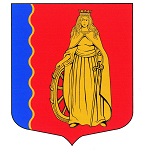 МУНИЦИПАЛЬНОЕ ОБРАЗОВАНИЕ«МУРИНСКОЕ ГОРОДСКОЕ ПОСЕЛЕНИЕ»ВСЕВОЛОЖСКОГО МУНИЦИПАЛЬНОГО РАЙОНАЛЕНИНГРАДСКОЙ ОБЛАСТИАДМИНИСТРАЦИЯПОСТАНОВЛЕНИЕ  08.04.2024                                                                                                   № 160   г. МуриноВ соответствии с Бюджетным кодексом Российской Федерации, Федеральным законом от 6 октября 2003 года 131-ФЗ «Об общих принципах организации местного самоуправления в Российской Федерации», Уставом муниципального образования «Муринское городское поселение» Всеволожского муниципального района Ленинградской области, Положением о бюджетном процессе в муниципальном образовании «Муринское городское поселение» Всеволожского муниципального района Ленинградской области утвержденным решением совета депутатов муниципального образования «Муринское городское поселение» Всеволожского муниципального района ленинградской области от 24.03.2021 № 133, администрация муниципального образования «Муринское городское поселение» Всеволожского муниципального района Ленинградской областиПОСТАНОВЛЯЕТ:Утвердить отчет об исполнении бюджета муниципального образования «Муринское городское поселение» Всеволожского муниципального района Ленинградской области за 1 квартал 2024 года:по доходам согласно Приложению 1 к настоящему постановлению;по расходам согласно Приложению 2 к настоящему постановлению;по источникам финансирования дефицита бюджета согласно 
Приложению 3 к настоящему постановлению.Утвердить отчет о расходовании средств резервного фонда администрации муниципального образования «Муринское городское поселение» Всеволожского муниципального района Ленинградской области за 1 квартал 2024 года согласно Приложению 4 к настоящему постановлению.Принять к сведению информацию о численности и оплате труда муниципальных служащих органов местного самоуправления и работников муниципальных учреждений муниципального образования «Муринское городское поселение» Всеволожского муниципального района Ленинградской области за 1 квартал 2024 года согласно Приложению 5 к настоящему постановлению.Начальнику отдела финансового управления – главному бухгалтеру Туманову В.А. направить копию настоящего постановления в Контрольно-счетную палату муниципального образования «Муринское городское поселение» Всеволожского муниципального района Ленинградской области и совет депутатов муниципального образования «Муринское городское поселение» Всеволожского муниципального района Ленинградской области.Настоящее постановление вступает в силу со дня его официального опубликования.Опубликовать настоящее постановление в газете «Муринская панорама» и на официальном сайте муниципального образования «Муринское городское поселение» Всеволожского муниципального района Ленинградской области в сети Интернет. Контроль за исполнением настоящего постановления возложить на начальника отдела финансового управления – главного бухгалтера Туманова В.А.Глава администрации	              А.Ю. БеловПриложение 1к постановлению администрации муниципальногообразования «Муринское городское поселение»Всеволожского муниципального районаЛенинградской области от 08.04.2024 № 160Доходы бюджета муниципального образования «Муринское городское поселение» Всеволожского муниципального района Ленинградской области за 
1 квартал 2024 года (рублей)Приложение 2к постановлению администрации муниципальногообразования «Муринское городское поселение»Всеволожского муниципального районаЛенинградской области от 08.04.2024 № 160	Расходы бюджета муниципального образования «Муринское городское поселение» Всеволожского муниципального района Ленинградской области за 
1 квартал 2024 года (рублей)Приложение 3к постановлению администрации муниципальногообразования «Муринское городское поселение»Всеволожского муниципального районаЛенинградской области от  08.04.2024 № 160	Источники финансирования дефицита бюджета муниципального образования «Муринское городское поселение» Всеволожского муниципального района Ленинградской области за 
1квартал 2024 года(рублей)Приложение 4к постановлению администрации муниципальногообразования «Муринское городское поселение»Всеволожского муниципального районаЛенинградской области от  08.04.2024 № 160Отчет о расходовании средств резервного фонда администрации муниципального образования Муринское городское поселение» Всеволожского муниципального района Ленинградской области за 1квартал 2024 года Приложение 5к постановлению администрации муниципальногообразования «Муринское городское поселение»Всеволожского муниципального районаЛенинградской области от 08.04.2024 № 160Сведения о численности муниципальных служащих органов местного самоуправления, работников муниципальных учреждений МО «Муринское городское поселение» за 1 квартал 2024 года__________Об утверждении отчета об исполнении бюджета       муниципального образования «Муринское городское поселение» Всеволожского муниципального района Ленинградской области за 1 квартал 2024 годаНаименование показателяКод дохода по бюджетной классификацииУтвержденные бюджетные назначения на 2024 годИсполнено за 1 квартал 2024 годаНеисполненные назначения за 1 квартал 2024 годаНаименование показателяКод дохода по бюджетной классификацииУтвержденные бюджетные назначения на 2024 годИсполнено за 1 квартал 2024 годаНеисполненные назначения за 1 квартал 2024 годаНаименование показателяКод дохода по бюджетной классификацииУтвержденные бюджетные назначения на 2024 годИсполнено за 1 квартал 2024 годаНеисполненные назначения за 1 квартал 2024 года13456Доходы бюджета - всегоx692 553 596,90178 069 749,52514 483 847,38в том числе:  НАЛОГОВЫЕ И НЕНАЛОГОВЫЕ ДОХОДЫ001 1 00 00000 00 0000 00019 866 759,662 503 332,4017 449 421,26  ДОХОДЫ ОТ ИСПОЛЬЗОВАНИЯ ИМУЩЕСТВА, НАХОДЯЩЕГОСЯ В ГОСУДАРСТВЕННОЙ И МУНИЦИПАЛЬНОЙ СОБСТВЕННОСТИ001 1 11 00000 00 0000 0009 466 759,662 159 350,167 307 409,50  Доходы, получаемые в виде арендной либо иной платы за передачу в возмездное пользование государственного и муниципального имущества (за исключением имущества бюджетных и автономных учреждений, а также имущества государственных и муниципальных унитарных предприятий, в том числе казенных)001 1 11 05000 00 0000 1208 875 489,662 020 583,286 854 906,38  Доходы, получаемые в виде арендной платы за земельные участки, государственная собственность на которые не разграничена, а также средства от продажи права на заключение договоров аренды указанных земельных участков001 1 11 05010 00 0000 1205 715 300,001 251 883,524 463 416,48  Доходы, получаемые в виде арендной платы за земельные участки, государственная собственность на которые не разграничена и которые расположены в границах городских поселений, а также средства от продажи права на заключение договоров аренды указанных земельных участков001 1 11 05013 13 0000 1205 715 300,001 251 883,524 463 416,48  Доходы, получаемые в виде арендной платы за земли после разграничения государственной собственности на землю, а также средства от продажи права на заключение договоров аренды указанных земельных участков (за исключением земельных участков бюджетных и автономных учреждений)001 1 11 05020 00 0000 120142 189,6614 209,76127 979,90  Доходы, получаемые в виде арендной платы, а также средства от продажи права на заключение договоров аренды за земли, находящиеся в собственности городских поселений (за исключением земельных участков муниципальных бюджетных и автономных учреждений)001 1 11 05025 13 0000 120142 189,6614 209,76127 979,90  Доходы от сдачи в аренду имущества, составляющего государственную (муниципальную) казну (за исключением земельных участков)001 1 11 05070 00 0000 1203 018 000,00754 490,002 263 510,00  Доходы от сдачи в аренду имущества, составляющего казну городских поселений (за исключением земельных участков)001 1 11 05075 13 0000 1203 018 000,00754 490,002 263 510,00  Прочие доходы от использования имущества и прав, находящихся в государственной и муниципальной собственности (за исключением имущества бюджетных и автономных учреждений, а также имущества государственных и муниципальных унитарных предприятий, в том числе казенных)001 1 11 09000 00 0000 120591 270,00138 766,88452 503,12  Прочие поступления от использования имущества, находящегося в государственной и муниципальной собственности (за исключением имущества бюджетных и автономных учреждений, а также имущества государственных и муниципальных унитарных предприятий, в том числе казенных)001 1 11 09040 00 0000 120591 270,00138 766,88452 503,12  Прочие поступления от использования имущества, находящегося в собственности городских поселений (за исключением имущества муниципальных бюджетных и автономных учреждений, а также имущества муниципальных унитарных предприятий, в том числе казенных)001 1 11 09045 13 0000 120591 270,00138 766,88452 503,12  ДОХОДЫ ОТ ОКАЗАНИЯ ПЛАТНЫХ УСЛУГ И КОМПЕНСАЦИИ ЗАТРАТ ГОСУДАРСТВА001 1 13 00000 00 0000 000500 000,00289 982,24242 011,76  Доходы от оказания платных услуг (работ)001 1 13 01000 00 0000 130500 000,00257 988,24242 011,76  Прочие доходы от оказания платных услуг (работ)001 1 13 01990 00 0000 130500 000,00257 988,24242 011,76  Прочие доходы от оказания платных услуг (работ) получателями средств бюджетов городских поселений001 1 13 01995 13 0000 130500 000,00257 988,24242 011,76  Доходы от компенсации затрат государства001 1 13 02000 00 0000 130-31 994,00-  Прочие доходы от компенсации затрат государства001 1 13 02990 00 0000 130-31 994,00-  Прочие доходы от компенсации затрат бюджетов городских поселений001 1 13 02995 13 0000 130-31 994,00-  ДОХОДЫ ОТ ПРОДАЖИ МАТЕРИАЛЬНЫХ И НЕМАТЕРИАЛЬНЫХ АКТИВОВ001 1 14 00000 00 0000 0009 900 000,00-9 900 000,00  Доходы от продажи земельных участков, находящихся в государственной и муниципальной собственности001 1 14 06000 00 0000 4309 900 000,00-9 900 000,00  Доходы от продажи земельных участков, государственная собственность на которые не разграничена001 1 14 06010 00 0000 4309 900 000,00-9 900 000,00  Доходы от продажи земельных участков, государственная собственность на которые не разграничена и которые расположены в границах городских поселений001 1 14 06013 13 0000 4309 900 000,00-9 900 000,00  ШТРАФЫ, САНКЦИИ, ВОЗМЕЩЕНИЕ УЩЕРБА001 1 16 00000 00 0000 000-54 000,00-  Административные штрафы, установленные законами субъектов Российской Федерации об административных правонарушениях001 1 16 02000 02 0000 140-54 000,00-  Административные штрафы, установленные законами субъектов Российской Федерации об административных правонарушениях, за нарушение муниципальных правовых актов001 1 16 02020 02 0000 140-54 000,00-  БЕЗВОЗМЕЗДНЫЕ ПОСТУПЛЕНИЯ001 2 00 00000 00 0000 000331 329 537,2490 330 650,00240 998 887,24  БЕЗВОЗМЕЗДНЫЕ ПОСТУПЛЕНИЯ ОТ ДРУГИХ БЮДЖЕТОВ БЮДЖЕТНОЙ СИСТЕМЫ РОССИЙСКОЙ ФЕДЕРАЦИИ001 2 02 00000 00 0000 000331 329 537,2490 330 650,00240 998 887,24  Дотации бюджетам бюджетной системы Российской Федерации001 2 02 10000 00 0000 150297 521 500,0089 256 450,00208 265 050,00  Дотации на выравнивание бюджетной обеспеченности из бюджетов муниципальных районов, городских округов с внутригородским делением001 2 02 16001 00 0000 150297 521 500,0089 256 450,00208 265 050,00  Дотации бюджетам городских поселений на выравнивание бюджетной обеспеченности из бюджетов муниципальных районов001 2 02 16001 13 0000 150297 521 500,0089 256 450,00208 265 050,00  Субсидии бюджетам бюджетной системы Российской Федерации (межбюджетные субсидии)001 2 02 20000 00 0000 15029 616 737,24-29 616 737,24  Субсидии бюджетам на реализацию программ формирования современной городской среды001 2 02 25555 00 0000 15019 000 000,00-19 000 000,00  Субсидии бюджетам городских поселений на реализацию программ формирования современной городской среды001 2 02 25555 13 0000 15019 000 000,00-19 000 000,00  Прочие субсидии001 2 02 29999 00 0000 15010 616 737,24-10 616 737,24  Прочие субсидии бюджетам городских поселений001 2 02 29999 13 0000 15010 616 737,24-10 616 737,24  Субвенции бюджетам бюджетной системы Российской Федерации001 2 02 30000 00 0000 1504 191 300,001 074 200,003 117 100,00  Субвенции местным бюджетам на выполнение передаваемых полномочий субъектов Российской Федерации001 2 02 30024 00 0000 15035 200,0035 200,00-  Субвенции бюджетам городских поселений на выполнение передаваемых полномочий субъектов Российской Федерации001 2 02 30024 13 0000 15035 200,0035 200,00-  Субвенции бюджетам на осуществление первичного воинского учета органами местного самоуправления поселений, муниципальных и городских округов001 2 02 35118 00 0000 1504 156 100,001 039 000,003 117 100,00  Субвенции бюджетам городских поселений на осуществление первичного воинского учета органами местного самоуправления поселений, муниципальных и городских округов001 2 02 35118 13 0000 1504 156 100,001 039 000,003 117 100,00  НАЛОГОВЫЕ И НЕНАЛОГОВЫЕ ДОХОДЫ182 1 00 00000 00 0000 000341 357 300,0085 235 767,12256 123 161,44  НАЛОГИ НА ПРИБЫЛЬ, ДОХОДЫ182 1 01 00000 00 0000 000191 613 300,0040 919 962,15150 720 567,95  Налог на доходы физических лиц182 1 01 02000 01 0000 110191 613 300,0040 919 962,15150 720 567,95  Налог на доходы физических лиц с доходов, источником которых является налоговый агент, за исключением доходов, в отношении которых исчисление и уплата налога осуществляются в соответствии со статьями 227, 227.1 и 228 Налогового кодекса Российской Федерации, а также доходов от долевого участия в организации, полученных физическим лицом - налоговым резидентом Российской Федерации в виде дивидендов182 1 01 02010 01 0000 110154 113 300,0036 787 842,29117 325 532,15  Налог на доходы физических лиц с доходов, источником которых является налоговый агент, за исключением доходов, в отношении которых исчисление и уплата налога осуществляются в соответствии со статьями 227, 2271 и 228 Налогового кодекса Российской Федерации (сумма платежа (перерасчеты, недоимка и задолженность по соответствующему платежу, в том числе по отмененному)182 1 01 02010 01 1000 110154 113 300,0036 787 767,85117 325 532,15  Налог на доходы физических лиц с доходов, источником которых является налоговый агент, за исключением доходов, в отношении которых исчисление и уплата налога осуществляются в соответствии со статьями 227, 2271 и 228 Налогового кодекса Российской Федерации (суммы денежных взысканий (штрафов) по соответствующему платежу согласно законодательству Российской Федерации)182 1 01 02010 01 3000 110-74,44-  Налог на доходы физических лиц с доходов, полученных от осуществления деятельности физическими лицами, зарегистрированными в качестве индивидуальных предпринимателей, нотариусов, занимающихся частной практикой, адвокатов, учредивших адвокатские кабинеты, и других лиц, занимающихся частной практикой в соответствии со статьей 227 Налогового кодекса Российской Федерации182 1 01 02020 01 0000 110500 000,00-38 798,20538 798,20  Налог на доходы физических лиц с доходов, полученных от осуществления деятельности физическими лицами, зарегистрированными в качестве индивидуальных предпринимателей, нотариусов, занимающихся частной практикой, адвокатов, учредивших адвокатские кабинеты, и других лиц, занимающихся частной практикой в соответствии со статьей 227 Налогового кодекса Российской Федерации (сумма платежа (перерасчеты, недоимка и задолженность по соответствующему платежу, в том числе по отмененному)182 1 01 02020 01 1000 110500 000,00-38 798,20538 798,20  Налог на доходы физических лиц с доходов, полученных физическими лицами в соответствии со статьей 228 Налогового кодекса Российской Федерации (за исключением доходов от долевого участия в организации, полученных физическим лицом - налоговым резидентом Российской Федерации в виде дивидендов)182 1 01 02030 01 0000 11015 000 000,001 834 427,5213 192 728,14  Налог на доходы физических лиц с доходов, полученных физическими лицами в соответствии со статьей 228 Налогового кодекса Российской Федерации (сумма платежа (перерасчеты, недоимка и задолженность по соответствующему платежу, в том числе по отмененному)182 1 01 02030 01 1000 11015 000 000,001 807 271,8613 192 728,14  Налог на доходы физических лиц с доходов, полученных физическими лицами в соответствии со статьей 228 Налогового кодекса Российской Федерации (суммы денежных взысканий (штрафов) по соответствующему платежу согласно законодательству Российской Федерации)182 1 01 02030 01 3000 110-27 155,66-  Налог на доходы физических лиц в части суммы налога, превышающей 650 000 рублей, относящейся к части налоговой базы, превышающей 5 000 000 рублей (за исключением налога на доходы физических лиц с сумм прибыли контролируемой иностранной компании, в том числе фиксированной прибыли контролируемой иностранной компании)182 1 01 02080 01 0000 11015 000 000,00470 488,9214 529 511,08  Налог на доходы физических лиц части суммы налога, превышающей 650 000 рублей, относящейся к части налоговой базы, превышающей 5 000 000 рублей (сумма платежа (перерасчеты, недоимка и задолженность по соответствующему платежу, в том числе по отмененному)182 1 01 02080 01 1000 11015 000 000,00470 488,9214 529 511,08  Налог на доходы физических лиц в отношении доходов от долевого участия в организации, полученных физическим лицом - налоговым резидентом Российской Федерации в виде дивидендов (в части суммы налога, не превышающей 650 000 рублей)182 1 01 02130 01 0000 1103 000 000,00875 599,142 124 400,86  Налог на доходы физических лиц в отношении доходов от долевого участия в организации, полученных в виде дивидендов (в части суммы налога, не превышающей 650 000 рублей) (сумма платежа (перерасчеты, недоимка и задолженность по соответствующему платежу, в том числе по отмененному)182 1 01 02130 01 1000 1103 000 000,00875 599,142 124 400,86  Налог на доходы физических лиц в отношении доходов от долевого участия в организации, полученных физическим лицом - налоговым резидентом Российской Федерации в виде дивидендов (в части суммы налога, превышающей 650 000 рублей)182 1 01 02140 01 0000 1104 000 000,00990 402,483 009 597,52  Налог на доходы физических лиц в отношении доходов от долевого участия в организации, полученных в виде дивидендов (в части суммы налога, превышающей 650 000 рублей) (сумма платежа (перерасчеты, недоимка и задолженность по соответствующему платежу, в том числе по отмененному)182 1 01 02140 01 1000 1104 000 000,00990 402,483 009 597,52  НАЛОГИ НА ТОВАРЫ (РАБОТЫ, УСЛУГИ), РЕАЛИЗУЕМЫЕ НА ТЕРРИТОРИИ РОССИЙСКОЙ ФЕДЕРАЦИИ182 1 03 00000 00 0000 0002 600 000,00517 476,872 056 921,59  Акцизы по подакцизным товарам (продукции), производимым на территории Российской Федерации182 1 03 02000 01 0000 1102 600 000,00517 476,872 056 921,59  Доходы от уплаты акцизов на дизельное топливо, подлежащие распределению между бюджетами субъектов Российской Федерации и местными бюджетами с учетом установленных дифференцированных нормативов отчислений в местные бюджеты182 1 03 02230 01 0000 1101 250 000,00253 710,21996 289,79  Доходы от уплаты акцизов на дизельное топливо, подлежащие распределению между бюджетами субъектов Российской Федерации и местными бюджетами с учетом установленных дифференцированных нормативов отчислений в местные бюджеты (по нормативам, установленным федеральным законом о федеральном бюджете в целях формирования дорожных фондов субъектов Российской Федерации)182 1 03 02231 01 0000 1101 250 000,00253 710,21996 289,79  Доходы от уплаты акцизов на моторные масла для дизельных и (или) карбюраторных (инжекторных) двигателей, подлежащие распределению между бюджетами субъектов Российской Федерации и местными бюджетами с учетом установленных дифференцированных нормативов отчислений в местные бюджеты182 1 03 02240 01 0000 110-1 334,82-  Доходы от уплаты акцизов на моторные масла для дизельных и (или) карбюраторных (инжекторных) двигателей, подлежащие распределению между бюджетами субъектов Российской Федерации и местными бюджетами с учетом установленных дифференцированных нормативов отчислений в местные бюджеты (по нормативам, установленным федеральным законом о федеральном бюджете в целях формирования дорожных фондов субъектов Российской Федерации)182 1 03 02241 01 0000 110-1 334,82-  Доходы от уплаты акцизов на автомобильный бензин, подлежащие распределению между бюджетами субъектов Российской Федерации и местными бюджетами с учетом установленных дифференцированных нормативов отчислений в местные бюджеты182 1 03 02250 01 0000 1101 350 000,00289 368,201 060 631,80  Доходы от уплаты акцизов на автомобильный бензин, подлежащие распределению между бюджетами субъектов Российской Федерации и местными бюджетами с учетом установленных дифференцированных нормативов отчислений в местные бюджеты (по нормативам, установленным федеральным законом о федеральном бюджете в целях формирования дорожных фондов субъектов Российской Федерации)182 1 03 02251 01 0000 1101 350 000,00289 368,201 060 631,80  Доходы от уплаты акцизов на прямогонный бензин, подлежащие распределению между бюджетами субъектов Российской Федерации и местными бюджетами с учетом установленных дифференцированных нормативов отчислений в местные бюджеты182 1 03 02260 01 0000 110--26 936,36-  Доходы от уплаты акцизов на прямогонный бензин, подлежащие распределению между бюджетами субъектов Российской Федерации и местными бюджетами с учетом установленных дифференцированных нормативов отчислений в местные бюджеты (по нормативам, установленным федеральным законом о федеральном бюджете в целях формирования дорожных фондов субъектов Российской Федерации)182 1 03 02261 01 0000 110--26 936,36-  НАЛОГИ НА ИМУЩЕСТВО182 1 06 00000 00 0000 000147 144 000,0043 798 328,10103 345 671,90  Налог на имущество физических лиц182 1 06 01000 00 0000 11015 000 000,003 213 439,9611 786 560,04  Налог на имущество физических лиц, взимаемый по ставкам, применяемым к объектам налогообложения, расположенным в границах городских поселений182 1 06 01030 13 0000 11015 000 000,003 213 439,9611 786 560,04  Налог на имущество физических лиц, взимаемый по ставкам, применяемым к объектам налогообложения, расположенным в границах городских поселений (сумма платежа (перерасчеты, недоимка и задолженность по соответствующему платежу, в том числе по отмененному)182 1 06 01030 13 1000 11015 000 000,003 213 439,9611 786 560,04  Земельный налог182 1 06 06000 00 0000 110132 144 000,0040 584 888,1491 559 111,86  Земельный налог с организаций182 1 06 06030 00 0000 110112 144 000,0040 146 353,9971 997 646,01  Земельный налог с организаций, обладающих земельным участком, расположенным в границах городских поселений182 1 06 06033 13 0000 110112 144 000,0040 146 353,9971 997 646,01  Земельный налог с организаций, обладающих земельным участком, расположенным в границах городских поселений  (сумма платежа (перерасчеты, недоимка и задолженность по соответствующему платежу, в том числе по отмененному)182 1 06 06033 13 1000 110112 144 000,0040 146 353,9971 997 646,01  Земельный налог с физических лиц182 1 06 06040 00 0000 11020 000 000,00438 534,1519 561 465,85  Земельный налог с физических лиц, обладающих земельным участком, расположенным в границах городских поселений182 1 06 06043 13 0000 11020 000 000,00438 534,1519 561 465,85  Земельный налог с физических лиц, обладающих земельным участком, расположенным в границах городских  поселений  (сумма платежа (перерасчеты, недоимка и задолженность по соответствующему платежу, в том числе по отмененному)182 1 06 06043 13 1000 11020 000 000,00438 534,1519 561 465,85	Наименование показателяКод расхода по бюджетной классификацииУтвержденные бюджетные назначения на 2024 годИсполнено за 1 квартал 2024 годаНеисполненные назначения за 1 квартал 2024 года	Наименование показателяКод расхода по бюджетной классификацииУтвержденные бюджетные назначения на 2024 годИсполнено за 1 квартал 2024 годаНеисполненные назначения за 1 квартал 2024 года	Наименование показателяКод расхода по бюджетной классификацииУтвержденные бюджетные назначения на 2024 годИсполнено за 1 квартал 2024 годаНеисполненные назначения за 1 квартал 2024 года	Наименование показателяКод расхода по бюджетной классификацииУтвержденные бюджетные назначения на 2024 годИсполнено за 1 квартал 2024 годаНеисполненные назначения за 1 квартал 2024 года	Наименование показателяКод расхода по бюджетной классификацииУтвержденные бюджетные назначения на 2024 годИсполнено за 1 квартал 2024 годаНеисполненные назначения за 1 квартал 2024 года	Наименование показателяКод расхода по бюджетной классификацииУтвержденные бюджетные назначения на 2024 годИсполнено за 1 квартал 2024 годаНеисполненные назначения за 1 квартал 2024 года13456Расходы бюджета - всегоx830 577 353,91129 243 109,84701 334 244,07Обеспечение деятельности органов местного самоуправления002 0102 1000000000 000 3 184 000,00429 817,042 754 182,96Обеспечение деятельности главы муниципального образования (представительный орган муниципального образования)002 0102 1010000000 000 3 184 000,00429 817,042 754 182,96Расходы на выплаты по оплате труда работников органов местного самоуправления в рамках обеспечения деятельности главы муниципального образования (представительный орган муниципального образования)002 0102 1010100140 000 3 184 000,00429 817,042 754 182,96Фонд оплаты труда государственных (муниципальных) органов002 0102 1010100140 121 2 445 000,00348 110,042 096 889,96Взносы по обязательному социальному страхованию на выплаты денежного содержания и иные выплаты работникам государственных (муниципальных) органов002 0102 1010100140 129 739 000,0081 707,00657 293,00Функционирование законодательных (представительных) органов государственной власти и представительных органов муниципальных образований002 0103 0000000000 000 15 670 200,001 540 342,0514 129 857,95Обеспечение деятельности органов местного самоуправления002 0103 1000000000 000 15 670 200,001 540 342,0514 129 857,95Обеспечение деятельности депутатов представительного органа муниципального образования002 0103 1020000000 000 5 837 800,00876 752,004 961 048,00Расходы на выплаты по оплате труда работников органов местного самоуправления в рамках обеспечения деятельности депутатов представительного органа муниципального образования002 0103 1020100140 000 2 237 800,00336 752,001 901 048,00Фонд оплаты труда государственных (муниципальных) органов002 0103 1020100140 121 1 718 800,00269 926,001 448 874,00Взносы по обязательному социальному страхованию на выплаты денежного содержания и иные выплаты работникам государственных (муниципальных) органов0020103 1020100140 129 519 000,0066 826,00452 174,00Расходы на обеспечение функций органов местного самоуправления в рамках обеспечения деятельности депутатов представительного органа муниципального образования002 0103 1020100150 000 3 600 000,00540 000,003 060 000,00Иные выплаты государственных (муниципальных) органов привлекаемым лицам002 0103 1020100150 123 3 600 000,00540 000,003 060 000,00Обеспечение деятельности аппаратов органов местного самоуправления муниципального образования002 0103 1040000000 000 9 832 400,00663 590,059 168 809,95Расходы на выплаты по оплате труда работников органов местного самоуправления в рамках обеспечения деятельности аппаратов органов местного самоуправления муниципального образования002 0103 1040100140 000 8 202 000,00562 139,307 639 860,70Фонд оплаты труда государственных (муниципальных) органов002 0103 1040100140 121 6 302 000,00448 857,305 853 142,70Взносы по обязательному социальному страхованию на выплаты денежного содержания и иные выплаты работникам государственных (муниципальных) органов002 0103 1040100140 129 1 900 000,00113 282,001 786 718,00Расходы на обеспечение функций органов местного самоуправления в рамках обеспечения деятельности аппаратов муниципального образования002 0103 1040100150 000 1 630 400,00101 450,751 528 949,25Прочая закупка товаров, работ и услуг002 0103 1040100150 244 1 630 400,00101 450,751 528 949,25Функционирование Правительства Российской Федерации, высших исполнительных органов государственной власти субъектов Российской Федерации, местных администраций001 0104 0000000000 000 104 413 100,0012 634 323,1791 778 776,83Обеспечение деятельности органов местного самоуправления001 0104 1000000000 000 102 664 830,0012 197 255,6790 467 574,33Обеспечение деятельности главы местной администрации (исполнительно-распорядительного органа муниципального образования)001 0104 1030000000 000 4 780 000,00838 266,683 941 733,32Расходы на выплаты по оплате труда работников органов местного самоуправления в рамках обеспечения деятельности главы местной администрации (исполнительно-распорядительного органа муниципального образования)001 0104 1030100140 000 4 780 000,00838 266,683 941 733,32Фонд оплаты труда государственных (муниципальных) органов001 0104 1030100140 121 3 670 000,00674 721,682 995 278,32Взносы по обязательному социальному страхованию на выплаты денежного содержания и иные выплаты работникам государственных (муниципальных) органов001 0104 1030100140 129 1 110 000,00163 545,00946 455,00Обеспечение деятельности аппаратов органов местного самоуправления муниципального образования001 0104 1040000000 000 97 884 830,0011 358 988,9986 525 841,01Расходы на выплаты по оплате труда работников органов местного самоуправления в рамках обеспечения деятельности аппаратов органов местного самоуправления муниципального образования001 0104 1040100140 000 93 093 600,0011 082 399,6482 011 200,36Фонд оплаты труда государственных (муниципальных) органов001 0104 1040100140 121 71 500 600,009 066 523,6462 434 076,36Взносы по обязательному социальному страхованию на выплаты денежного содержания и иные выплаты работникам государственных (муниципальных) органов001 0104 1040100140 129 21 593 000,002 015 876,0019 577 124,00Расходы на обеспечение функций органов местного самоуправления в рамках обеспечения деятельности аппаратов муниципального образования001 0104 1040100150 000 4 791 230,00276 589,354 514 640,65Иные выплаты персоналу государственных (муниципальных) органов, за исключением фонда оплаты труда001 0104 1040100150 122 100 000,00-100 000,00Прочая закупка товаров, работ и услуг001 0104 1040100150 244 4 661 230,00276 589,354 384 640,65Уплата прочих налогов, сборов001 0104 1040100150 852 10 000,00-10 000,00Уплата иных платежей001 0104 1040100150 853 20 000,00-20 000,00Непрограммные расходы органов местного самоуправления муниципального образования "Муринское городское поселение" Всеволожского муниципального района Ленинградской области001 0104 1100000000 000 1 748 270,00437 067,501 311 202,50Непрограммные расходы001 0104 1170000000 000 1 748 270,00437 067,501 311 202,50Расходы по передаче полномочий по решению вопросов местного значения в соответствии с заключенными соглашениями001 0104 1170100200 000 1 748 270,00437 067,501 311 202,50Иные межбюджетные трансферты001 0104 1170100200 540 1 748 270,00437 067,501 311 202,50Обеспечение деятельности финансовых, налоговых и таможенных органов и органов финансового (финансово-бюджетного) надзора002 0106 0000000000 000 9 557 300,001 873 254,637 684 045,37Обеспечение деятельности органов местного самоуправления002 0106 1000000000 000 9 557 300,001 873 254,637 684 045,37Обеспечение деятельности аппаратов органов местного самоуправления муниципального образования002 0106 1040000000 000 1 017 500,00230 758,60786 741,40Расходы на обеспечение функций органов местного самоуправления в рамках обеспечения деятельности аппаратов муниципального образования002 0106 1040100150 000 1 017 500,00230 758,60786 741,40Прочая закупка товаров, работ и услуг002 0106 1040100150 244 1 017 500,00230 758,60786 741,40Обеспечение деятельности руководителя контрольно-счетной палаты муниципального образования и его заместителей002 0106 1050000000 000 6 148 700,001 294 106,744 854 593,26Расходы на выплаты по оплате труда работников органов местного самоуправления в рамках обеспечение деятельности руководителя контрольно-счетной палаты муниципального образования и его заместителей002 0106 1050100140 000 6 148 700,001 294 106,744 854 593,26Фонд оплаты труда государственных (муниципальных) органов002 0106 1050100140 121 4 722 500,001 036 060,743 686 439,26Взносы по обязательному социальному страхованию на выплаты денежного содержания и иные выплаты работникам государственных (муниципальных) органов002 0106 1050100140 129 1 426 200,00258 046,001 168 154,00Обеспечение деятельности муниципальных должностей контрольно-счетной палаты муниципального образования002 0106 1060000000 000 2 391 100,00348 389,292 042 710,71Расходы на выплаты по оплате труда работников органов местного самоуправления в рамках обеспечение деятельности муниципальных должностей контрольно-счетной палаты муниципального образования002 0106 1060100140 000 2 391 100,00348 389,292 042 710,71Фонд оплаты труда государственных (муниципальных) органов002 0106 1060100140 121 1 836 500,00283 459,291 553 040,71Взносы по обязательному социальному страхованию на выплаты денежного содержания и иные выплаты работникам государственных (муниципальных) органов002 0106 1060100140 129 554 600,0064 930,00489 670,00Обеспечение проведения выборов и референдумов001 0107 0000000000 000 15 200 000,001 899 559,7213 300 440,28Муниципальная программа "Устойчивое общественное развитие в муниципальном образовании "Муринское городское поселение" Всеволожского муниципального района Ленинградской области"001 0107 2500000000 000 15 200 000,001 899 559,7213 300 440,28Комплекс процессных мероприятий001 0107 2540000000 000 15 200 000,001 899 559,7213 300 440,28Мероприятия по подготовке и проведению выборов и референдумов001 0107 2540226110 000 15 200 000,001 899 559,7213 300 440,28Прочая закупка товаров, работ и услуг001 0107 2540226110 244 7 200 000,001 899 559,725 300 440,28Специальные расходы001 0107 2540226110 880 8 000 000,00-8 000 000,00Резервные фонды001 0111 0000000000 000 800 000,00-800 000,00Непрограммные расходы органов местного самоуправления муниципального образования "Муринское городское поселение" Всеволожского муниципального района Ленинградской области001 0111 1100000000 000 800 000,00-800 000,00Непрограммные расходы001 0111 1170000000 000 800 000,00-800 000,00Резервный фонд администрации муниципального образования «Муринское городское поселение" Всеволожского муниципального района Ленинградской области001 0111 1170100100 000 800 000,00-800 000,00Резервные средства001 0111 1170100100 870 800 000,00-800 000,00Другие общегосударственные вопросы000 0113 0000000000 000 75 357 109,0012 088 822,4763 268 286,53Непрограммные расходы органов местного самоуправления муниципального образования "Муринское городское поселение" Всеволожского муниципального района Ленинградской области000 0113 1100000000 000 71 666 207,0012 061 822,4759 604 384,53Непрограммные расходы000 0113 1170000000 000 71 666 207,0012 061 822,4759 604 384,53Прочие непрограммные направления деятельности органов исполнительной власти связанные с общегосударственным управлением в рамках непрограммных расходов001 0113 1170100090 000 50 000,00-50 000,00Прочая закупка товаров, работ и услуг001 0113 1170100090 244 30 000,00-30 000,00Уплата иных платежей001 0113 1170100090 853 20 000,00-20 000,00Обеспечение деятельности муниципальных казенных учреждений муниципального образования "Муринское городское поселение" Всеволожского муниципального района Ленинградской области001 0113 1170100160 000 68 005 000,0011 799 504,4756 205 495,53Фонд оплаты труда учреждений001 0113 1170100160 111 36 467 000,005 707 423,0030 759 577,00Иные выплаты персоналу учреждений, за исключением фонда оплаты труда001 0113 1170100160 112 80 000,00-80 000,00Взносы по обязательному социальному страхованию на выплаты по оплате труда работников и иные выплаты работникам учреждений001 0113 1170100160 119 11 013 000,001 316 949,949 696 050,06Прочая закупка товаров, работ и услуг001 0113 1170100160 244 20 353 500,004 769 931,5315 583 568,47Закупка энергетических ресурсов001 0113 1170100160 247 74 500,00-74 500,00Уплата налога на имущество организаций и земельного налога001 0113 1170100160 851 6 700,00-6 700,00Уплата прочих налогов, сборов001 0113 1170100160 852 8 800,005 200,003 600,00Уплата иных платежей001 0113 1170100160 853 1 500,00-1 500,00Премирование по Решению совета депутатов муниципального образования «Муринское городское поселение»002 0113 1170100300 000 1 000 000,003 000,00997 000,00Прочая закупка товаров, работ и услуг002 0113 1170100300 244 100 000,00-100 000,00Премии и гранты002 0113 1170100300 350 900 000,003 000,00897 000,00Исполнение судебных актов, вступивших в законную силу, по искам к органам местного самоуправления муниципального образования либо должностных лиц этих органов001 0113 1170100340 000 2 350 000,00-2 350 000,00Исполнение судебных актов Российской Федерации и мировых соглашений по возмещению причиненного вреда001 0113 1170100340 831 2 350 000,00-2 350 000,00Ежегодные членские взносы в Совет муниципальных образований001 0113 1170100350 000 261 207,00259 318,001 889,00Уплата иных платежей001 0113 1170100350 853 261 207,00259 318,001 889,00Муниципальная программа "Управление имуществом муниципального образования "Муринское городское поселение" Всеволожского муниципального района Ленинградской области001 0113 2400000000 000 2 508 902,0011 000,002 497 902,00Комплекс процессных мероприятий001 0113 2440000000 000 2 508 902,0011 000,002 497 902,00Осуществление расходов связанных с оценкой объектов недвижимости001 0113 2440104020 000 279 000,00-279 000,00Прочая закупка товаров, работ и услуг001 0113 2440104020 244 279 000,00-279 000,00Мероприятия по проведению аукционов001 0113 2440104050 000 62 300,00-62 300,00Прочая закупка товаров, работ и услуг001 0113 2440104050 244 62 300,00-62 300,00Организация профессионального развития муниципальных служащих муниципального образования "Муринское городское поселение"001 0113 2440205010 000 111 300,00-111 300,00Прочая закупка товаров, работ и услуг001 0113 2440205010 244 111 300,00-111 300,00Осуществление расходов связанных с охраной труда001 0113 2440205030 000 147 300,00-147 300,00Прочая закупка товаров, работ и услуг001 0113 2440205030 244 147 300,00-147 300,00Мероприятия по архивной обработке001 0113 2440306010 000 203 002,00-203 002,00Прочая закупка товаров, работ и услуг001 0113 2440306010 244 203 002,00-203 002,00Мероприятия по комплектованию и улучшению материально технической базы архивного фонда001 0113 2440306020 000 21 200,00-21 200,00Прочая закупка товаров, работ и услуг001 0113 2440306020 244 21 200,00-21 200,00Мероприятия по оцифровке архива001 0113 2440407010 000 1 513 900,00-1 513 900,00Прочая закупка товаров, работ и услуг001 0113 2440407010 244 1 513 900,00-1 513 900,00Мероприятия по обслуживанию архивного фонда001 0113 2440407020 000 66 000,0011 000,0055 000,00Прочая закупка товаров, работ и услуг001 0113 2440407020 244 66 000,0011 000,0055 000,00Мероприятия по охране имущества казны муниципального образования001 0113 2440508020 000 104 900,00-104 900,00Прочая закупка товаров, работ и услуг001 0113 2440508020 244 104 900,00-104 900,00Муниципальная программа "Устойчивое общественное развитие в муниципальном образовании "Муринское городское поселение" Всеволожского муниципального района Ленинградской области"001 0113 2500000000 000 102 000,0016 000,0086 000,00Комплекс процессных мероприятий001 0113 2540000000 000 102 000,0016 000,0086 000,00Информационное обеспечение деятельности органов местного самоуправления001 0113 2540126010 000 102 000,0016 000,0086 000,00Прочая закупка товаров, работ и услуг001 0113 2540126010 244 102 000,0016 000,0086 000,00Муниципальная программа "Адресная социальная поддержка населения муниципального образования "Муринское городское поселение" Всеволожского муниципального района Ленинградской области"001 0113 2600000000 000 1 080 000,00-1 080 000,00Комплекс процессных мероприятий001 0113 2640000000 000 1 080 000,00-1 080 000,00Приобретение подарочной продукции (памятные сувениры или подарки) участникам и инвалидам ВОВ и приравненным к ним категориям001 0113 2640228020 000 450 000,00-450 000,00Прочая закупка товаров, работ и услуг001 0113 2640228020 244 450 000,00-450 000,00Единовременная выплата, предоставляемая при присвоении звания «Почетный гражданин муниципального образования»001 0113 2640228030 000 60 000,00-60 000,00Иные выплаты населению001 0113 2640228030 360 60 000,00-60 000,00Ежегодная выплата Почетным гражданам муниципального образования»001 0113 2640228040 000 300 000,00-300 000,00Иные выплаты населению001 0113 2640228040 360 300 000,00-300 000,00Персональные стипендии обучающимся 8-11 классов, достигшим 14-ти летнего возраста001 0113 2640228050 000 270 000,00-270 000,00Стипендии001 0113 2640228050 340 270 000,00-270 000,00НАЦИОНАЛЬНАЯ ОБОРОНА001 0200 0000000000 000 4 156 100,00355 384,803 800 715,20Мобилизационная и вневойсковая подготовка001 0203 0000000000 000 4 156 100,00355 384,803 800 715,20Непрограммные расходы органов местного самоуправления муниципального образования "Муринское городское поселение" Всеволожского муниципального района Ленинградской области001 0203 1100000000 000 4 156 100,00355 384,803 800 715,20Непрограммные расходы001 0203 1170000000 000 4 156 100,00355 384,803 800 715,20Расходы на осуществление первичного воинского учета на территориях, где отсутствуют военные комиссариаты в рамках непрограммных расходов органов местного самоуправления муниципального образования "Муринское городское поселение"001 0203 1170151180 000 4 156 100,00355 384,803 800 715,20Фонд оплаты труда государственных (муниципальных) органов001 0203 1170151180 121 3 192 055,00286 068,802 905 986,20Взносы по обязательному социальному страхованию на выплаты денежного содержания и иные выплаты работникам государственных (муниципальных) органов001 0203 1170151180 129 964 045,0069 316,00894 729,00НАЦИОНАЛЬНАЯ БЕЗОПАСНОСТЬ И ПРАВООХРАНИТЕЛЬНАЯ ДЕЯТЕЛЬНОСТЬ001 0300 0000000000 000 5 423 900,00273 787,825 150 112,18Гражданская оборона001 0309 0000000000 000 1 580 600,00-1 580 600,00Муниципальная программа "Обеспечение безопасности на территории муниципального образования "Муринское городское поселение" Всеволожского муниципального района Ленинградской области001 0309 2100000000 000 1 580 600,00-1 580 600,00Комплекс процессных мероприятий001 0309 2140000000 000 1 580 600,00-1 580 600,00Текущие (непредвиденные) расходы в области предупреждения и ликвидации последствий чрезвычайных ситуаций и стихийных бедствий природного и техногенного характера и безопасности людей на водных объектах001 0309 2140222020 000 100 000,00-100 000,00Прочая закупка товаров, работ и услуг001 0309 2140222020 244 100 000,00-100 000,00Организация и проведение аварийно-спасательных и других неотложных работ001 0309 2140222030 000 271 300,00-271 300,00Прочая закупка товаров, работ и услуг001 0309 2140222030 244 271 300,00-271 300,00Оказание услуг, выполнение работ по расширению и по эксплуатационно-техническому обслуживанию и восстановлению работоспособности местной системы оповещения населения по сигналам гражданской обороны и о чрезвычайных ситуациях в населенных пунктах муниципального образования «Муринское городское поселение»001 0309 2140525010 000 1 209 300,00-1 209 300,00Прочая закупка товаров, работ и услуг001 0309 2140525010 244 1 209 300,00-1 209 300,00Защита населения и территории от чрезвычайных ситуаций природного и техногенного характера, пожарная безопасность001 0310 0000000000 000 1 876 600,0025 454,501 851 145,50Муниципальная программа "Обеспечение безопасности на территории муниципального образования "Муринское городское поселение" Всеволожского муниципального района Ленинградской области001 0310 2100000000 000 1 876 600,0025 454,501 851 145,50Комплекс процессных мероприятий001 0310 2140000000 000 1 876 600,0025 454,501 851 145,50Обеспечение населенных пунктов муниципального образования источниками наружного противопожарного водоснабжения и выполнение работ по их техническому обслуживанию и ремонту001 0310 2140121010 000 1 876 600,0025 454,501 851 145,50Прочая закупка товаров, работ и услуг001 0310 2140121010 244 1 876 600,0025 454,501 851 145,50Другие вопросы в области национальной безопасности и правоохранительной деятельности001 0314 0000000000 000 1 966 700,00248 333,321 718 366,68Непрограммные расходы органов местного самоуправления муниципального образования "Муринское городское поселение" Всеволожского муниципального района Ленинградской области001 0314 1100000000 000 35 200,00-35 200,00Непрограммные расходы001 0314 1170000000 000 35 200,00-35 200,00Осуществление отдельных государственных полномочий Ленинградской области в сфере административных правоотношений001 0314 1170171340 000 35 200,00-35 200,00Прочая закупка товаров, работ и услуг001 0314 1170171340 244 35 200,00-35 200,00Муниципальная программа "Обеспечение безопасности на территории муниципального образования "Муринское городское поселение" Всеволожского муниципального района Ленинградской области001 0314 2100000000 000 1 931 500,00248 333,321 683 166,68Комплекс процессных мероприятий001 0314 2140000000 000 1 931 500,00248 333,321 683 166,68Профилактика терроризма и экстремизма, поддержание общественной безопасности001 0314 2140323020 000 1 931 500,00248 333,321 683 166,68Прочая закупка товаров, работ и услуг001 0314 2140323020 244 1 931 500,00248 333,321 683 166,68НАЦИОНАЛЬНАЯ ЭКОНОМИКА001 0400 0000000000 000 42 106 602,1630 000,0042 076 602,16Транспорт001 0408 0000000000 000 1 000,00-1 000,00Муниципальная программа "Развитие и функционирование дорожно-транспортного комплекса муниципального образования "Муринское городское поселение" Всеволожского муниципального района Ленинградской области001 0408 2200000000 000 1 000,00-1 000,00Комплекс процессных мероприятий001 0408 2240000000 000 1 000,00-1 000,00Мероприятия по организации транспортного обслуживания населения001 0408 2240211010 000 1 000,00-1 000,00Прочая закупка товаров, работ и услуг001 0408 2240211010 244 1 000,00-1 000,00Дорожное хозяйство (дорожные фонды)001 0409 0000000000 000 30 794 878,16-30 794 878,16Муниципальная программа "Развитие и функционирование дорожно-транспортного комплекса муниципального образования "Муринское городское поселение" Всеволожского муниципального района Ленинградской области001 0409 2200000000 000 30 794 878,16-30 794 878,16Комплекс процессных мероприятий001 0409 2240000000 000 30 794 878,16-30 794 878,16Строительство, реконструкция, капитальный ремонт и ремонт автомобильных дорог общего пользования местного значения001 0409 2240110020 000 13 989 615,00-13 989 615,00Субсидии на осуществление капитальных вложений в объекты капитального строительства государственной (муниципальной) собственности бюджетным учреждениям001 0409 2240110020 464 13 789 615,00-13 789 615,00Субсидии бюджетным учреждениям на иные цели001 0409 2240110020 612 200 000,00-200 000,00Проектирование и прохождение экспертиз001 0409 2240110030 000 10 000 000,00-10 000 000,00Субсидии бюджетным учреждениям на иные цели001 0409 2240110030 612 10 000 000,00-10 000 000,00Реализация схем ПОДД г. Мурино001 0409 2240110050 000 4 700 000,00-4 700 000,00Субсидии бюджетным учреждениям на иные цели001 0409 2240110050 612 4 700 000,00-4 700 000,00Поддержка развития общественной инфраструктуры муниципального значения в Ленинградской области001 0409 22401S4840 000 2 105 263,16-2 105 263,16Субсидии бюджетным учреждениям на иные цели001 0409 22401S4840 612 2 105 263,16-2 105 263,16Другие вопросы в области национальной экономики001 0412 0000000000 000 11 310 724,0030 000,0011 280 724,00Муниципальная программа "Управление имуществом муниципального образования "Муринское городское поселение" Всеволожского муниципального района Ленинградской области001 0412 2400000000 000 6 481 000,00-6 481 000,00Комплекс процессных мероприятий001 0412 2440000000 000 6 481 000,00-6 481 000,00Выполнение кадастровых работ с целью подготовки технической документации на объекты недвижимости001 0412 2440104010 000 442 500,00-442 500,00Прочая закупка товаров, работ и услуг001 0412 2440104010 244 442 500,00-442 500,00Выполнение комплекса геодезических работ, подготовка схем расположения земельных участков на кадастровом плане территории001 0412 2440104030 000 1 294 600,00-1 294 600,00Прочая закупка товаров, работ и услуг001 0412 2440104030 244 1 294 600,00-1 294 600,00Подготовка межевых планов земельных участков001 0412 2440104040 000 1 672 400,00-1 672 400,00Прочая закупка товаров, работ и услуг001 0412 2440104040 244 1 672 400,00-1 672 400,00Разработка документов по планировке территории001 0412 2440104060 000 3 071 500,00-3 071 500,00Прочая закупка товаров, работ и услуг001 0412 2440104060 244 3 071 500,00-3 071 500,00Муниципальная программа "Стимулирование экономической активности на территории муниципального образования «Муринское городское поселение» Всеволожского муниципального района Ленинградской области»001 0412 2800000000 000 4 463 724,0030 000,004 433 724,00Комплекс процессных мероприятий001 0412 2840000000 000 4 463 724,0030 000,004 433 724,00Проведение конкурсов среди субьектов МСП001 0412 2840201010 000 110 000,00-110 000,00Премии и гранты001 0412 2840201010 350 110 000,00-110 000,00Развитие системы стратегического планирования социально-экономического развития муниципального образования001 0412 2840302010 000 2 625 000,00-2 625 000,00Прочая закупка товаров, работ и услуг001 0412 2840302010 244 2 625 000,00-2 625 000,00Изучение мнения жителей муниципального образования по вопросам развития муниципального образования, мониторинг и прогнозирование социально-экономического развития муниципального образования001 0412 2840302020 000 898 200,0030 000,00868 200,00Прочая закупка товаров, работ и услуг001 0412 2840302020 244 898 200,0030 000,00868 200,00Проведение мониторинга деятельности субъектов малого и среднего предпринимательства и потребительского рынка001 0412 2840302025 000 330 000,00-330 000,00Прочая закупка товаров, работ и услуг001 0412 2840302025 244 330 000,00-330 000,00Создание и содержание материально технической базы для организации ярмарочных мероприятий001 0412 2840403010 000 500 524,00-500 524,00Прочая закупка товаров, работ и услуг001 0412 2840403010 244 500 524,00-500 524,00Муниципальная программа "Развитие физической культуры и массового спорта, туризма в муниципальном образовании "Муринское городское поселение" Всеволожского муниципального района Ленинградской области001 0412 3200000000 000 366 000,00-366 000,00Комплекс процессных мероприятий001 0412 3240000000 000 366 000,00-366 000,00Организация и проведение мероприятий туристической направленности: оздоровительного, культурно-досугового-познавательного видов туризма (фестивалей, конкурсов и т.п) в формате межмуниципального001 0412 3240216010 000 306 000,00-306 000,00Прочая закупка товаров, работ и услуг001 0412 3240216010 244 306 000,00-306 000,00Проведение мероприятий по участию команд, коллективов, делегаций, представителей в мероприятиях туристической направленности001 0412 3240216020 000 60 000,00-60 000,00Прочая закупка товаров, работ и услуг001 0412 3240216020 244 60 000,00-60 000,00ЖИЛИЩНО-КОММУНАЛЬНОЕ ХОЗЯЙСТВО001 0500 0000000000 000 513 545 763,8892 644 349,89420 901 413,99Жилищное хозяйство001 0501 0000000000 000 1 028 102,00163 485,14864 616,86Муниципальная программа "Управление имуществом муниципального образования "Муринское городское поселение" Всеволожского муниципального района Ленинградской области001 0501 2400000000 000 1 028 102,00163 485,14864 616,86Комплекс процессных мероприятий001 0501 2440000000 000 1 028 102,00163 485,14864 616,86Развитие и содержание жилищного фонда муниципального образования001 0501 2440508010 000 1 028 102,00163 485,14864 616,86Прочая закупка товаров, работ и услуг001 0501 2440508010 244 928 102,00163 485,14764 616,86Закупка энергетических ресурсов001 0501 2440508010 247 100 000,00-100 000,00Коммунальное хозяйство001 0502 0000000000 000 7 587 200,0031 834,067 555 365,94Муниципальная программа "Устойчивое функционирование и развитие коммунальной инфраструктуры и повышение энергоэффективности в муниципальном образовании "Муринское городское поселение" Всеволожского муниципального района Ленинградской области001 0502 2300000000 000 7 587 200,0031 834,067 555 365,94Комплекс процессных мероприятий001 0502 2340000000 000 7 587 200,0031 834,067 555 365,94Содержание и обслуживание распределительного газопровода001 0502 2340120020 000 130 000,0031 834,0698 165,94Прочая закупка товаров, работ и услуг001 0502 2340120020 244 130 000,0031 834,0698 165,94Услуга по созданию технической возможности присоединения к электрическим сетям"001 0502 2340120030 000 378 000,00-378 000,00Прочая закупка товаров, работ и услуг001 0502 2340120030 244 378 000,00-378 000,00Модернизация, капитальный ремонт ЦТП001 0502 2340120040 000 3 561 200,00-3 561 200,00Прочая закупка товаров, работ и услуг001 0502 2340120040 244 3 561 200,00-3 561 200,00«Энергосбережение и повышение энергоэффективности МО «Муринское городское поселение»001 0502 2340219010 000 218 000,00-218 000,00Прочая закупка товаров, работ и услуг001 0502 2340219010 244 218 000,00-218 000,00Актуализация схемы водоснабжения, теплоснабжения в 2022 году на 2023, 2024, 2025, 2026, 2028, 2029 годы»001 0502 2340219020 000 2 100 000,00-2 100 000,00Прочая закупка товаров, работ и услуг001 0502 2340219020 244 2 100 000,00-2 100 000,00Разработка схемы энергоснабжения муниципального образования "Муринское городское поселение"001 0502 2340219030 000 1 200 000,00-1 200 000,00Прочая закупка товаров, работ и услуг001 0502 2340219030 244 1 200 000,00-1 200 000,00Благоустройство001 0503 0000000000 000 171 575 361,8820 560 255,69151 015 106,19Непрограммные расходы органов местного самоуправления муниципального образования "Муринское городское поселение" Всеволожского муниципального района Ленинградской области001 0503 1100000000 000 90 908 000,2719 861 817,3371 046 182,94Непрограммные расходы001 0503 1170000000 000 90 908 000,2719 861 817,3371 046 182,94Субсидии бюджетным учреждениям на финансовое обеспечение государственного (муниципального) задания на оказание государственных (муниципальных) услуг001 0503 1170100170 000 71 695 500,0016 905 825,0054 789 675,00Субсидии бюджетным учреждениям на финансовое обеспечение государственного (муниципального) задания на оказание государственных (муниципальных) услуг (выполнение работ)001 0503 1170100170 611 71 695 500,0016 905 825,0054 789 675,00Обеспечение функционирования уличного освещения001 0503 1170100310 000 19 212 500,272 955 992,3316 256 507,94Закупка энергетических ресурсов001 0503 1170100310 247 19 197 500,272 955 992,3316 241 507,94Уплата иных платежей001 0503 1170100310 853 15 000,00-15 000,00Муниципальная программа "Управление имуществом муниципального образования "Муринское городское поселение" Всеволожского муниципального района Ленинградской области001 0503 2400000000 000 3 000 000,00-3 000 000,00Комплекс процессных мероприятий001 0503 2440000000 000 3 000 000,00-3 000 000,00Содержание и ремонт имущества казны муниципального образования001 0503 2440508021 000 3 000 000,00-3 000 000,00Прочая закупка товаров, работ и услуг001 0503 2440508021 244 3 000 000,00-3 000 000,00Муниципальная программа «Благоустройство в муниципальном образовании «Муринское городское поселение» Всеволожского муниципального района Ленинградской области001 0503 2900000000 000 77 667 361,61698 438,3676 968 923,25Региональный проект001 0503 2920000000 000 24 006 300,00-24 006 300,00Реализация программ формирования современной городской среды001 0503 292F255550 000 24 006 300,00-24 006 300,00Субсидии бюджетным учреждениям на иные цели001 0503 292F255550 612 24 006 300,00-24 006 300,00Комплекс процессных мероприятий001 0503 2940000000 000 50 424 253,90698 438,3649 725 815,54Выполнение мероприятий адресного плана Совета депутатов муниципального образования "Муринское городское поселение" по благоустройству и содержанию территории муниципального образования001 0503 2940100400 000 40 904 500,00698 438,3640 206 061,64Субсидии бюджетным учреждениям на иные цели001 0503 2940100400 612 40 904 500,00698 438,3640 206 061,64Организация и выполнение работ по благоустройству и содержанию территории муниципального образования001 0503 2940100410 000 1 000 000,00-1 000 000,00Субсидии бюджетным учреждениям на иные цели001 0503 2940100410 612 1 000 000,00-1 000 000,00Мероприятия по реализации областного закона от 15.01.2018 года № 3-оз «О содействии участию населения в осуществлении местного самоуправления в иных формах на территориях административных центров и городских поселков муниципальных образований Ленинградской области»001 0503 29401S4660 000 3 256 596,00-3 256 596,00Субсидии бюджетным учреждениям на иные цели001 0503 29401S4660 612 3 256 596,00-3 256 596,00Поддержка развития общественной инфраструктуры муниципального значения в Ленинградской области001 0503 29401S4840 000 5 263 157,90-5 263 157,90Субсидии бюджетным учреждениям на иные цели001 0503 29401S4840 612 5 263 157,90-5 263 157,90Отраслевой проект001 0503 2970000000 000 356 807,71-356 807,71Реализация комплекса мероприятий по борьбе с борщевиком Сосновского на территориях муниципальных образований Ленинградской области001 0503 29701S4310 000 356 807,71-356 807,71Субсидии бюджетным учреждениям на иные цели001 0503 29701S4310 612 356 807,71-356 807,71Иные направления деятельности отвечающие критериям проектной деятельности001 0503 2980000000 000 2 880 000,00-2 880 000,00Реализация комплекса мероприятий по региональному проекту "Формированию комфортной городской среды"001 0503 2980100810 000 2 880 000,00-2 880 000,00Субсидии бюджетным учреждениям на иные цели001 0503 2980100810 612 2 880 000,00-2 880 000,00Другие вопросы в области жилищно-коммунального хозяйства001 0505 0000000000 000 333 355 100,0071 888 775,00261 466 325,00Непрограммные расходы органов местного самоуправления муниципального образования "Муринское городское поселение" Всеволожского муниципального района Ленинградской области001 0505 1100000000 000 333 355 100,0071 888 775,00261 466 325,00Непрограммные расходы001 0505 1170000000 000 333 355 100,0071 888 775,00261 466 325,00Субсидии бюджетным учреждениям на финансовое обеспечение государственного (муниципального) задания на оказание государственных (муниципальных) услуг001 0505 1170100170 000 333 355 100,0071 888 775,00261 466 325,00Субсидии бюджетным учреждениям на финансовое обеспечение государственного (муниципального) задания на оказание государственных (муниципальных) услуг (выполнение работ)001 0505 1170100170 611 333 355 100,0071 888 775,00261 466 325,00ОХРАНА ОКРУЖАЮЩЕЙ СРЕДЫ001 0600 0000000000 000 4 716 800,00-4 716 800,00Другие вопросы в области охраны окружающей среды001 0605 0000000000 000 4 716 800,00-4 716 800,00Муниципальная программа "Обеспечение безопасности на территории муниципального образования "Муринское городское поселение" Всеволожского муниципального района Ленинградской области001 0605 2100000000 000 4 716 800,00-4 716 800,00Комплекс процессных мероприятий001 0605 2140000000 000 4 716 800,00-4 716 800,00Ликвидация и предотвращение несанкционированных свалок001 0605 2140424010 000 4 716 800,00-4 716 800,00Прочая закупка товаров, работ и услуг001 0605 2140424010 244 4 716 800,00-4 716 800,00ОБРАЗОВАНИЕ001 0700 0000000000 000 8 552 719,371 413 072,857 139 646,52Молодежная политика001 0707 0000000000 000 8 552 719,371 413 072,857 139 646,52Муниципальная программа "Развитие молодежной политики, межнациональных и межконфессиональных отношений в муниципальном образовании "Муринское городское поселение" Всеволожского муниципального района Ленинградской области001 0707 3100000000 000 8 552 719,371 413 072,857 139 646,52Комплекс процессных мероприятий001 0707 3140000000 000 8 552 719,371 413 072,857 139 646,52Организация и проведение мероприятий по гражданско-патриотическому и духовно-нравственному воспитанию молодежи, содействие самореализации молодёжи001 0707 3140112010 000 1 862 340,0055 000,001 807 340,00Прочая закупка товаров, работ и услуг001 0707 3140112010 244 1 862 340,0055 000,001 807 340,00Обеспечение деятельности коворкинг-центра"001 0707 3140213010 000 5 785 150,001 346 072,854 439 077,15Прочая закупка товаров, работ и услуг001 0707 3140213010 244 5 398 350,001 256 989,074 141 360,93Закупка энергетических ресурсов001 0707 3140213010 247 386 800,0089 083,78297 716,22Проведение мероприятий по образовательной части молодежного коворкинг-центра (тренинги, лекции, мастер-классы и др.)001 0707 3140213020 000 100 000,00-100 000,00Прочая закупка товаров, работ и услуг001 0707 3140213020 244 100 000,00-100 000,00Организация выставочной деятельности001 0707 3140213030 000 70 000,0012 000,0058 000,00Прочая закупка товаров, работ и услуг001 0707 3140213030 244 70 000,0012 000,0058 000,00Проведение мероприятий по обеспечения летней занятости несовершеннолетних001 0707 3140314030 000 501 040,00-501 040,00Фонд оплаты труда учреждений001 0707 3140314030 111 384 840,00-384 840,00Взносы по обязательному социальному страхованию на выплаты по оплате труда работников и иные выплаты работникам учреждений001 0707 3140314030 119 116 200,00-116 200,00Cофинансирование мероприятий на поддержку деятельности молодежных общественных организаций, объединений, инициатив и развитие добровольческого (волонтерского) движения, содействию трудовой адаптации и занятости молодежи001 0707 31403S4330 000 234 189,37-234 189,37Прочая закупка товаров, работ и услуг001 0707 31403S4330 244 234 189,37-234 189,37КУЛЬТУРА, КИНЕМАТОГРАФИЯ001 0800 0000000000 000 15 405 800,001 758 508,4313 647 291,57Культура001 0801 0000000000 000 15 405 800,001 758 508,4313 647 291,57Муниципальная программа "Развитие культуры в муниципальном образовании "Муринское городское поселение" Всеволожского муниципального района Ленинградской области001 0801 3000000000 000 15 405 800,001 758 508,4313 647 291,57Комплекс процессных мероприятий001 0801 3040000000 000 15 405 800,001 758 508,4313 647 291,57Проведение тематических, календарных праздников, траурных митингов и возложения венков и цветов к мемориалам001 0801 3040100010 000 12 947 980,001 585 232,0011 362 748,00Прочая закупка товаров, работ и услуг001 0801 3040100010 244 12 947 980,001 585 232,0011 362 748,00Обеспечение деятельности творческих коллективов001 0801 3040100020 000 78 800,00-78 800,00Прочая закупка товаров, работ и услуг001 0801 3040100020 244 78 800,00-78 800,00Расходы на содержание и проведение мероприятий001 0801 3040100050 000 613 200,00-613 200,00Прочая закупка товаров, работ и услуг001 0801 3040100050 244 613 200,00-613 200,00Организация выставочной деятельности.001 0801 3040100060 000 300 000,00-300 000,00Прочая закупка товаров, работ и услуг001 0801 3040100060 244 300 000,00-300 000,00Формирование книжного фонда001 0801 3040200011 000 500 000,0085 720,00414 280,00Прочая закупка товаров, работ и услуг001 0801 3040200011 244 500 000,0085 720,00414 280,00Проведение библиотечных мероприятий.001 0801 3040200021 000 262 000,0041 685,28220 314,72Прочая закупка товаров, работ и услуг001 0801 3040200021 244 262 000,0041 685,28220 314,72Обеспечение деятельности библиотеки001 0801 3040200031 000 703 820,0045 871,15657 948,85Прочая закупка товаров, работ и услуг001 0801 3040200031 244 533 320,0040 289,27493 030,73Закупка энергетических ресурсов001 0801 3040200031 247 170 500,005 581,88164 918,12СОЦИАЛЬНАЯ ПОЛИТИКА001 1000 0000000000 000 4 323 559,50264 369,004 059 190,50Пенсионное обеспечение001 1001 0000000000 000 1 700 000,00264 369,001 435 631,00Непрограммные расходы органов местного самоуправления муниципального образования "Муринское городское поселение" Всеволожского муниципального района Ленинградской области001 1001 1100000000 000 1 700 000,00264 369,001 435 631,00Непрограммные расходы001 1001 1170000000 000 1 700 000,00264 369,001 435 631,00Доплаты к пенсиям муниципальным служащим001 1001 1170100220 000 1 700 000,00264 369,001 435 631,00Иные пенсии, социальные доплаты к пенсиям001 1001 1170100220 312 1 700 000,00264 369,001 435 631,00Социальное обеспечение населения001 1003 0000000000 000 750 000,00-750 000,00Муниципальная программа "Адресная социальная поддержка населения муниципального образования "Муринское городское поселение" Всеволожского муниципального района Ленинградской области"001 1003 2600000000 000 750 000,00-750 000,00Комплекс процессных мероприятий001 1003 2640000000 000 750 000,00-750 000,00Оказание единовременной материальной помощи в денежной форме малоимущим и социально незащищенным категориям населения, в том числе денежные выплаты отдельным категориям граждан001 1003 2640127010 000 300 000,00-300 000,00Иные выплаты населению001 1003 2640127010 360 300 000,00-300 000,00Компенсация в части расходов на оздоровление детей001 1003 2640228060 000 450 000,00-450 000,00Пособия, компенсации и иные социальные выплаты гражданам, кроме публичных нормативных обязательств001 1003 2640228060 321 450 000,00-450 000,00Охрана семьи и детства001 1004 0000000000 000 373 559,50-373 559,50Муниципальная программа "Адресная социальная поддержка населения муниципального образования "Муринское городское поселение" Всеволожского муниципального района Ленинградской области"001 1004 2600000000 000 373 559,50-373 559,50Комплекс процессных мероприятий001 1004 2640000000 000 373 559,50-373 559,50Обеспечение жильем молодых семей ведомственной целевой программы «Оказание государственной поддержки гражданам в обеспечении жильем и оплате жилищно-коммунальных услуг» государственной программы Российской Федерации001 1004 2640329010 000 373 559,50-373 559,50Субсидии гражданам на приобретение жилья001 1004 2640329010 322 373 559,50-373 559,50Другие вопросы в области социальной политики001 1006 0000000000 000 1 500 000,00-1 500 000,00Муниципальная программа "Стимулирование экономической активности на территории муниципального образования «Муринское городское поселение» Всеволожского муниципального района Ленинградской области»001 1006 2800000000 000 1 500 000,00-1 500 000,00Комплекс процессных мероприятий001 1006 2840000000 000 1 500 000,00-1 500 000,00Гранты в форме субсидий социально ориентированным некоммерческим организациям на реализацию проектов001 1006 2840201020 000 1 500 000,00-1 500 000,00Субсидии (гранты в форме субсидий), не подлежащие казначейскому сопровождению001 1006 2840201020 633 1 500 000,00-1 500 000,00ФИЗИЧЕСКАЯ КУЛЬТУРА И СПОРТ001 1100 0000000000 000 1 501 000,00371 667,971 129 332,03Другие вопросы в области физической культуры и спорта001 1105 0000000000 000 1 501 000,00371 667,971 129 332,03Муниципальная программа "Развитие физической культуры и массового спорта, туризма в муниципальном образовании "Муринское городское поселение" Всеволожского муниципального района Ленинградской области001 1105 3200000000 000 1 501 000,00371 667,971 129 332,03Комплекс процессных мероприятий001 1105 3240000000 000 1 501 000,00371 667,971 129 332,03Организация и проведение официальных физкультурно-оздоровительных и спортивных мероприятий среди населения на территории муниципального образования001 1105 3240115010 000 783 000,00210 164,20572 835,80Прочая закупка товаров, работ и услуг001 1105 3240115010 244 783 000,00210 164,20572 835,80Проведение мероприятий по участию команд муниципального образования и представителей в спортивных мероприятиях различного уровня001 1105 3240115020 000 84 000,00-84 000,00Прочая закупка товаров, работ и услуг001 1105 3240115020 244 84 000,00-84 000,00Обеспечение работы спортивных секций и физкультурно-оздоровительной работы месту жительства001 1105 3240115030 000 252 000,006 000,00246 000,00Прочая закупка товаров, работ и услуг001 1105 3240115030 244 252 000,006 000,00246 000,00Проведение мероприятий по содержанию спортивных объектов, развитие спортивной инфраструктуры, укрепление материально технической базы001 1105 3240115040 000 322 000,00155 503,77166 496,23Прочая закупка товаров, работ и услуг001 1105 3240115040 244 322 000,00155 503,77166 496,23Награждение лучших спортсменов, тренеров и специалистов в области физической культуры и спорта в муниципальном образовании "Муринское городское поселение"001 1105 3240115050 000 60 000,00-60 000,00Прочая закупка товаров, работ и услуг001 1105 3240115050 244 60 000,00-60 000,00СРЕДСТВА МАССОВОЙ ИНФОРМАЦИИ001 1200 0000000000 000 6 663 400,001 665 850,004 997 550,00Периодическая печать и издательства001 1202 0000000000 000 6 663 400,001 665 850,004 997 550,00Непрограммные расходы органов местного самоуправления муниципального образования "Муринское городское поселение" Всеволожского муниципального района Ленинградской области001 1202 1100000000 000 6 663 400,001 665 850,004 997 550,00Непрограммные расходы001 1202 1170000000 000 6 663 400,001 665 850,004 997 550,00Субсидии бюджетным учреждениям на финансовое обеспечение государственного (муниципального) задания на оказание государственных (муниципальных) услуг001 1202 1170100170 000 6 663 400,001 665 850,004 997 550,00Субсидии бюджетным учреждениям на финансовое обеспечение государственного (муниципального) задания на оказание государственных (муниципальных) услуг (выполнение работ)001 1202 1170100170 611 6 663 400,001 665 850,004 997 550,00Результат исполнения бюджета (дефицит / профицит)x-138 023 757,0148 826 639,68x                    Наименование показателяКод источника финансирования дефицита бюджета по бюджетной классификацииУтвержденные бюджетные назначения на 2024 годИсполнено за1 квартал2024 годаНеисполненные назначения 
за 1 квартал 2024 года13456Источники финансирования дефицита бюджета - всегоx138 023 757,01-48 826 639,68xв том числе:источники внутреннего финансирования бюджетаx---источники внешнего финансирования бюджетаx---Изменение остатков средств на счетах по учету средств бюджета000 01050000000000000138 023 757,01-48 826 639,68186 850 396,69увеличение остатков средств000 01050000000000500-692 553 596,90-181 773 015,22xУвеличение прочих остатков денежных средств бюджетов сельских поселений001 01050201130000510-692 553 596,90-181 773 015,22xуменьшение остатков средств000 01050000000000600830 577 353,91132 946 375,54xУменьшение прочих остатков денежных средств бюджетов сельских поселений001 01050201130000610830 577 353,91132 946 375,54x(рублей)№ п/пНаименование получателяРПрУточненный план на 2024 годВыделено пораспоряжению администрациифактически израсходовано за 1 квартал 2024 годахххх800 000,000,000,00ИТОГО800 000,000,000,00Наименование учреждения Среднесписочная численность работников (чел.)Фактические расходы на заработную плату за счет бюджетной деятельности работников за отчетный период (тыс. руб.)Муниципальные служащие  органов местного самоуправления4016 110,1Не муниципальные служащие (аппарат совета депутатов)3654,8Муниципальные должности 5168 ,0Работники муниципальных учреждений9220 473,9